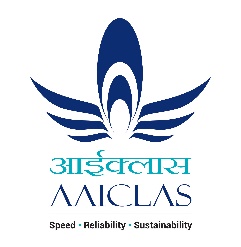 AAI CARGO LOGISTICS & ALLIED SERVICES COMPANY LIMITEDAAICLAS BHAWAN, DELHI FLYING CLUB ROADSAFDARJUNG AIRPORT, NEW DELHI-110 003Hiring of Retired Engineers / Young Engineers (Civil/Electrical/Airports Systems/Technical/IT) for AAICLAS on Fixed Term Contract basis	Applications are invited from the willing qualified and experienced Retired Engineers/ Young Engineers (Civil/Electrical/IT/Technical/Airports System) at the level of Sr. Manager to General Manager (Note more than 63 years as on 01/09/2018 for Retired Engineers and Not more than 45 years for Young Engineers) for engagement in AAI Cargo Logistics & Allied Services Company Limited (AAICLAS) at New Delhi/Chennai/Kolkata on Fixed Term Contract basis for a period of three years.  The detail profile and other requirements of the job is given below:QUALIFICATIONS & EXPERIENCEFor Retired Engineers For Young Engineers PERIOD OF ENGAGEMENTThe duration of engagement of Engineers shall be for (03) THREE YEAR which may be further reviewed and renewed as per requirement;However, the services of the Engineers may be terminated at any time by giving one month notice without any liability and the decision of the Management will be final and binding.STATEMENT OF OBJECTIVES /JOBS TO BE CARRIED OUTThe Engineer irrespective of the level of officer, shall be responsible for estimation, Draft NIT for works, construction & site supervision, Quality Control and Quality Assurance, Record of Measurements, preparation and certification of Bills etc. complete for all Engineering works. A detailed scope of work is attached as Annexure I.On engagement, Engineers shall be under control of Chief Executive Officer (CEO)/ Chief Operating Officer (COO) / Regional Manager (RM) and posted at different AAICLAS Offices,;The authority with regard to writing/signing/submission of statement for the work assigned /to be assigned to the Engineer shall be CEO/COO /RM or duly authorized AAICLAS official.  The Engineer shall not write any letter to any of the Authority inclusive of Central Government /State Government at his own without the express approval of CEO/COO/RM;Confidentiality of data and documents: The Intellectual Property Rights (IPR) of the data collected as well as the deliverables produced for the Department shall remain with the Department.  No one shall utilise or publish or disclose or part with, to third party, any part of the data or statistics or proceedings or the information collected for the purpose of this assignment or during the course of the assignment for the department, without the express written consent of the Department.  The Engineer shall be bound to hand over the entire set of records of assignment to the department before the expiry of the contract and as advised by the Appointing Authority or his authorized representative and it is a binding to Engineer.Conflict of Interest: The Engineer appointed by the Department shall in no case represent or give opinion or advice to others in any matter which is adverse to the interest of AAICLAS;The Engineer shall not make any commitment in any manner with the Central / State Government or any other department of AAICLAS or AAI;REMUNERATIONFor Retired Engineers The Engineer shall be paid a lump sum remuneration of the last pay drawn by the official from his previous employer i.e. Last Pay Drawn  + DA – (Basic Pension + Dearness Relief thereon) in case of retired officials from  other PSUs/Central Government/State Government.  In respect of retired officials from AAI, the existing guidelines issued vide CHRM No.13/2015 dated 24.09.2015 would be applicable.  There shall be no increase in this lump sum remuneration during the complete period, in any case. For Young Engineers:	NegotiableTAX DEDUCTION AT SOURCEThe Income Tax or any other tax liable to be deducted before effecting payment, as per prevailing rules, for which the AAICLAS will issue TDS certificate.  GST as applicable shall be payable extra, as per prevalent rules.LEAVEThe Engineer shall be eligible for 12 days leave in a calendar year on pro-rata basis.  The un-availed leave in calendar year cannot be carried forward to the next calendar year or encashed at the end of the contract tenure;AAICLAS will be free to terminate the services of the Engineer in case the Engineer remains absent for more than 15 days beyond the entitled leave in a calendar year;AAICLAS does not undertake any liability for providing any medical facility to the Engineer or his dependents, which is existing in AAI/AAICLAS and there will be no other financial liability on the part of AAICLAS since the remuneration is inclusive of everything. SELECTION CRITERIONThe engagement of Engineer will be on full time basis and they would not be permitted to take up any other assignment (s) during the period of engagement.If the services of Engineer be required at other AAICLAS offices, he shall be entitled for TA/DA and accommodation as is admissible to the serving officer of AAICLAS at the level of Senior Manager;Selected Engineers will be required to deposit an amount of Rs. 1,00,000/- (Rupees One Lac only) as ‘Security Deposit’ for a period of 3 years and have to sign a Bond to serve the company for a period of 3 years. On completion of successful contract engagement for three years the ‘Security Deposit’ will be refunded to the candidates.  In case of failure of Bond Conditions of leaving the Company without notice and/or their engagement is terminated due to reasons attributable to them, the ‘Security Deposit’ will not be released and forfeited).The Engineer is not eligible for any other perks and allowance other than the lump sum remuneration offered by AAICLAS;The selection of Engineer will be done based on Interview;The AAICLAS reserves the right to cancel this advertisement and not to proceed in the matter, at any stage, accept or reject any or all officers, without giving any explanation whatsoever;Candidates serving in Govt./ Quasi Government offices, Public Sector Undertakings, are advised to submit ‘No Objection Certificate’ from their employer at the time of Interview, failing which their candidature may not be considered;For the selection process i.e. attending Interview, no reimbursement shall be made in this regard and candidates have to bear traveling expenses by their own.Termination of Agreement: The AAICLAS may terminate the contract if:The Engineer is unable to address the assigned work;Quality of assigned work is not to the satisfaction of AAICLAS;The Engineer fails in timely achievement of the milestones as finally decided by the Competent Authority;The Engineer is found lacking in honesty and integrity;The AAICLAS reserves the right to terminate the contract by giving fifteen day notice to the Engineer;In case information furnished by the applicant is found to be incorrect /false at any stage, the same will invite disqualification and/or action as deemed appropriate by AAICLAS whose decision shall be binding and final;Interested applicants meeting the eligibility criteria as on 01.09.2018, are advised to send their duly filled in Application Form latest by 3rd October 2018 to the ‘Chief Executive Officer’, AAI Cargo Logistics & Allied Services Company Limited, AAICLAS Bhawan, Delhi Flying Club Road, Safdarjung Airport, New Delhi-110003’along with:Date of Birth, Educational Qualification Documents (self-attested);Experience Certificate (self-attested)Two (02) recent passport size photographs. “Application for the post of ____________________________________ at AAICLAS, New Delhi should be mentioned on the top of the Envelope”.ANNEXURE ISCOPE OF WORKBudgeting with Capital & Revenue;Monitoring of capital worksMonitoring of AMCs of Civil, Electrical, Equipment and Systems;Develop robust MIS and develop IT platform for monitoring all works;Planning of capital works i.e. Cargo Infrastructure Projects including upgradation, expansions and modifications;Engagement of Consultants for DPR, Project Planning, Design, Estimation etc. complete;Preparation /vetting of estimates for A/A & E/S through tender documents etc. for works including comprehensive, design and build, item rate, EPC etc. and award of contract;Call of tenders for capital works/AMC/procurement of equipment, Systems/consultancy (any type);Accord technical sanction, approve draft NIT, have powers for sanction of Extra Item, Substituted Item & Deviation Items;Handle arbitration cases pertaining to Engineering works;Approval of extra items/substituted items and deviation items statement and obtaining approval of higher authorities in AAICLAS as and when required;To ensure that AAICLAS policies, overall agreed programmes and time schedules are implemented;Monitoring the projects, holding regular follow up meetings to review the progress and taking steps to remove the causes of hold up for projects;Follow up observations of quality control and those raised by technical and financial audit;To exercise overall technical and administrative controls of all the engineering works for AAICLAS at the Unit level;To issue completion certificate for the works done by engagement of PMC;Approvals for works under contingencies;Finalise scope of work for Capital works;Any other work assigned by AAICLASAnnexure IIFORMAT FOR APPLICATION (FOR RETIRED ENGINEERS)Post Applied For			:		______________________________Name					:		______________________________Date of Birth/ Age on 01.09.2018	:		______________________________Date of Retirement			:		______________________________Designated Post of Retirement	:		______________________________Address for Communication	:		__________________________________________________________________________________________Contact No. (Mobile)			:		______________________________Contact No. (Landline)		:		______________________________Email ID				:		______________________________Academic Qualifications (In reverse order , starting from latest)Relevant Experience Year-wise tasks / highlights of similar nature carried out during the last 10 years with all details including position, pay scales, stations served etc.Area of Experience in AAI: _______________________________________________________________________________________________________________________________________	___________________________________________________________________________________(c)Specialization held in AAI: __________________________________________________________________________________________________________________________________________________________________________________________________________________________(d)	Last pay drawn, Vigilance Certificate/Disciplinary Clearance Certificate from previous employer and Pension Drawn to be enclosed along with the application form.Declaration: I hereby certify that the foregoing information is correct to the best of my knowledge and belief. I have not suppressed any material fact or factual information in the above statement. I am aware that in case I have given wrong information or suppressed any material fact or factual information, or I do not fulfil the eligibility criteria according to the advertisement, my candidature will be rejected / services terminated without giving any notice or assigning reasons therefore.Place: _________________________			Signature _____________________________Date: _________________________			Name _________________________________FORMAT FOR APPLICATION (FOR YOUNG ENGINEERS)Post Applied For			:		______________________________Name					:		______________________________Date of Birth/Age on 01.09.2018	:		______________________________Father’s Name			:		______________________________Address for Communication	:		__________________________________________________________________________________________Contact No. (Mobile)			:		______________________________Contact No. (Landline)			:		______________________________Email ID					:		______________________________Academic Qualifications (In reverse order , starting from latest)Marital Status	:	Mark “X” in appropriate box.Mother Tongue:  _____________    Nationality: _______________ Religion:  ___________Aadhar Card No./PAN No.	:    _____________________________________________Relevant Experience Year-wise tasks / highlights of similar nature carried out during the last 5 years with all details including position, pay package etc.Area of Experience : _____________________________________________________________________________________________________________________________________________	___________________________________________________________________________________Specialization (if any):_______________________________________________________________________________________________________________________________________________________________________________________________________________________________Declaration: I hereby certify that the foregoing information is correct to the best of my knowledge and belief. I have not suppressed any material fact or factual information in the above statement. I am aware that in case I have given wrong information or suppressed any material fact or factual information, or I do not fulfil the eligibility criteria according to the advertisement, my candidature will be rejected / services terminated without giving any notice or assigning reasons therefore.Place: _________________________			Signature _____________________________Date: _________________________			Name _________________________________S.No.DisciplineAgeEligibility CriteriaExperience1.Engineering (Civil/Electrical/Technical/IT/ Airports System)Not more than 63 years as on 01.09.2018The candidate should be a Retired Engineer (Civil/Electrical/IT/Technical/Airport System) from Airports Authority of India (AAI)/other PSUs, Central Government/State GovernmentMinimum experience should be 10 years in Airport Engineering Works/ Infrastructure Development Works, preferably for Engineering Works on CPWD pattern.  Detailed scope of work is attached as Annexure I.Name of PostAgeEligibilityManager (Engg.-Electrical)Not Above 45 YearsFull Time B.E. /B.Tech Degree in Electrical5 years work experience in the Executive Cadre in the field of Electrical Engineering;Manager (Engg. –Civil)Not Above 45 YearsFull Time B.E. /B.Tech Degree in Civil5 years work experience in the Executive Cadre in the field of Civil Engineering;Manager (Information Technology)/Airport SystemsNot Above 45 YearsFull Time B.E. /B.Tech Degree in Computer Science /Computer Engineering /IT/ Electronics OR Full Time Regular Masters in Computer Application (MCA);5 years work experience in the Executive Cadre in the field of Information Technology;Manager (Technical)Full Time B.E. /B.Tech Degree in Mechanical or Automobile;5 years work experience in the Executive Cadre in Technical Field i.e. Motor Vehicle & allied Services;Passport Size PhotographS.No.DegreeYearYearStream/SubjectsUniversityClass/DivisionFromToS.No.Organization Post Held with Pay ScaleYearYearResponsibility HandledRemarksFromToPassport Size PhotographS.No.DegreeYearYearStream/SubjectsUniversityClass/DivisionFromToUnmarriedMarriedDivorceWidow (er)SeparatedS.No.Company DesignationYearYearResponsibility HandledPay PackageFromTo